Silk City Gymnastics191 Sanrico Dr., Manchester, CT 06042 (860) 646-3687  SilkCityGymnastics@gmail.comWe offer 10 weeks of summer classes ages 1 ½ and up. Please check the appropriate class and circle the week(s) you would like your child to attend. CLASSES: WEEKS: Please circle week(s).We offer two 5-week sessions in several time/day options (ages 1 ½ and up). Please check the appropriate class/day and circle session(s) you would like your child to attend.    $75 (5 classes) each SESSION:               Please circle session(s)Payment in full, CASH or CHECK ONLY (no debit or credit cards). No refunds or credits for missed classes, however a missed class may be made up during the summer. You can register in person or by mailing this form along with the payment.2020 SUMMER ENROLLMENT FORMPlease take a picture with your phone of this form as a receiptStudent Name____________________________________________ M/F____ Birth Date______________ Age_____Address________________________________________ City_______________________ State_____ Zip_________Home Phone____________________________________ Emergency Phone__________________________________Mother’s Name__________________________________ Mother’s Cell_____________________________________Father’s Name___________________________________ Father’s Cell______________________________________I understand and agree that: (a) tuition payments are nonrefundable, (b) payment in full is due at the time of registration, (c) a $25.00 fee will be assessed against all returned checks. I, the undersigned on behalf of myself and minor child participating in classes, lessons and/or programs of Silk City Gymnastics (collectively “Programs”) acknowledge and appreciate the risks of injury associated with participation in the Programs. We knowingly and willingly assume all such risks. I hereby release, discharge, covenant not to sue, and agree to indemnify Silk City Gymnastics, its officers, agents, directors, and employees (“releasees”) and save and hold harmless each of the releasees from all liabilities.Parent/Guardian Signature_________________________________________________ Date_____________________Preschool Program2020 SUMMER SCHEDULEOPTION 1: Weekly AM ClassesTimeAgeDaysPrice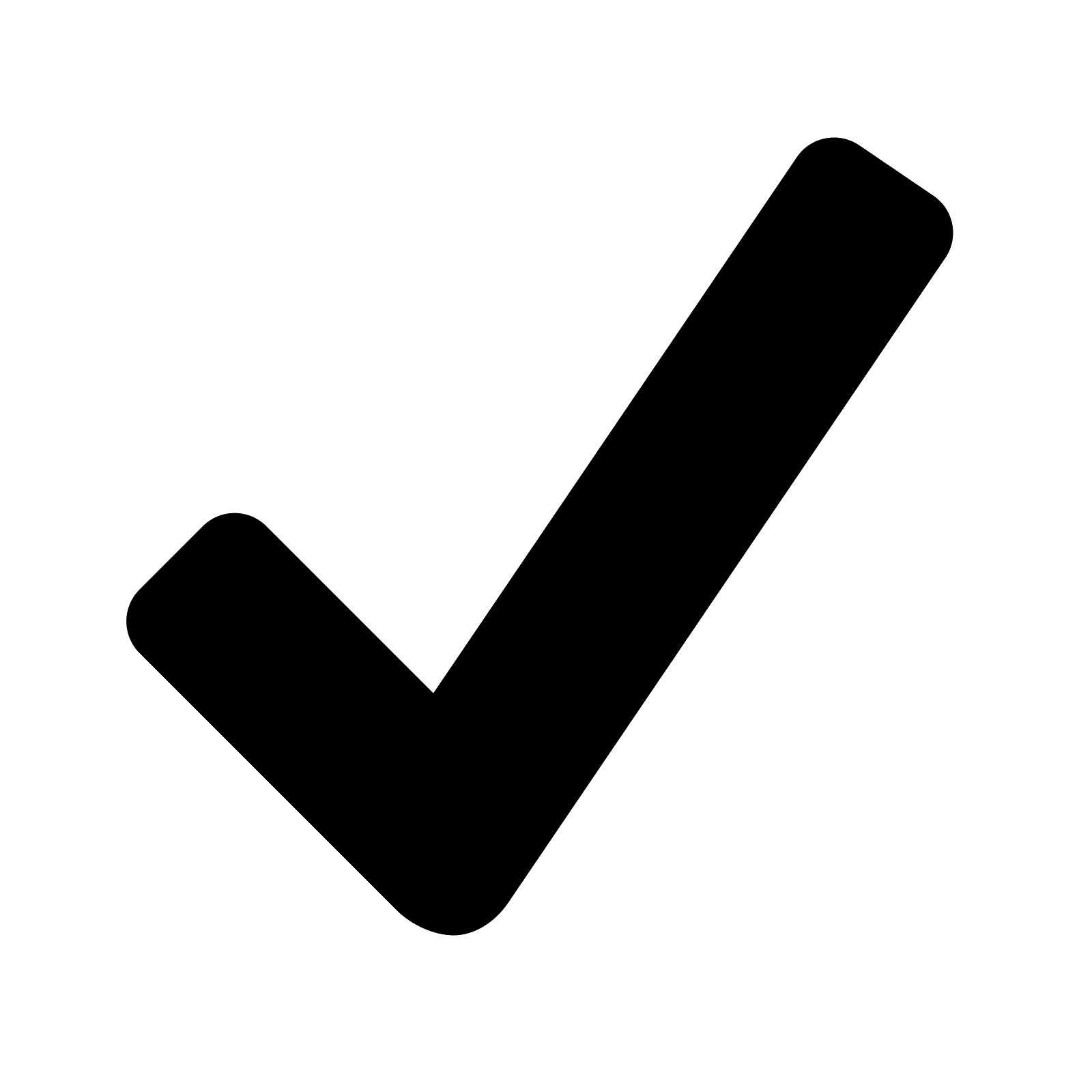 9:15-10:00am1 ½-3 yearsMonday and Wednesday2 classes-$30/week10:05-10:50am3 & 4 yearsMonday thru Thursday4 classes-$60/week11:00-11:45am4 & 5 yearsMonday thru Thursday4 classes-$60/week#16/15-18#26/22-25#36/29-7/2#4 7/6-9#57/13-16#67/20-3#77/27-30#88/3-6#98/10-13#108/17-20OPTION 2:  5-Week PM SessionsTimeAgeMondays   Thursdays3:45-4:30pm1 ½ -3 years4:35-5:20pm3 years5:25-6:10pm3 & 4 years6:15-7:00pm4 & 5 yearsSession #2Weeks of 7/20-8/20Session #1Weeks of 6/15-7/16